FEASR – FONDO EUROPEO AGRICOLO PER LO SVILUPPO RURALE - Programma di Sviluppo Rurale 2014-2020GAL Langhe Roero Leader s.c.a.r.l. - BANDO PUBBLICO N. 1/2019 – OPERAZIONE 7.6.4Articolo 61 Operazioni che generano entrate nette dopo il loro completamento Il presente articolo si applica alle operazioni che generano entrate nette dopo il loro completamento. Ai fini del presente articolo, per "entrate nette" si intendono i flussi finanziari in entrata pagati direttamente dagli utenti per beni o servizi forniti dall'operazione, quali le tariffe direttamente a carico degli utenti per l'utilizzo dell'infrastruttura, la vendita o la locazione di terreni o immobili o i pagamenti per i servizi detratti gli eventuali costi operativi e costi di sostituzione di attrezzature con ciclo di vita breve sostenuti durante il periodo corrispondente. I risparmi sui costi operativi generati dall'operazione o sono trattati come entrate nette a meno che non siano compensati da una pari riduzione delle sovvenzioni per il funzionamento. Qualora il costo d'investimento non sia integralmente ammissibile al cofinanziamento, le entrate nette sono imputate con calcolo pro rata alla parte ammissibile e a quella non ammissibile del costo d'investimento. La spesa ammissibile dell'operazione o cofinanziata dai fondi SIE è ridotta anticipatamente tenendo conto della capacità potenziale dell'operazione di generare entrate nette in uno specifico periodo di riferimento che copre sia l'esecuzione dell'operazione sia il periodo successivo al suo completamento. Le entrate nette potenziali dell'operazione sono determinate in anticipo tramite uno dei seguenti metodi, scelto dall'autorità di gestione per un settore, sottosettore o tipo di operazione: applicazione di una percentuale forfettaria di entrate nette per il settore o sottosettore applicabile all'operazione secondo la definizione di cui all'allegato V o in uno degli atti delegati di cui al secondo, terzo e quarto comma; calcolo delle entrate nette attualizzate del funzionamento, tenendo conto del periodo di riferimento adeguato per il settore o sottosettore applicabile all'operazione, della redditività normalmente attesa per la categoria di investimento in questione, l'applicazione del principio "chi inquina paga" e, se del caso, di considerazioni di equità collegate alla prosperità relativa dello Stato membro o regione interessata. Alla Commissione è conferito il potere di adottare atti delegati conformemente all'articolo 149 riguardo ai casi debitamente giustificati per modificare l'allegato V adeguando i tassi forfettari in esso stabiliti, tenendo conto dei dati storici, del potenziale di recupero dei costi e del principio "chi inquina paga", se del caso. Alla Commissione è conferito il potere di adottare atti delegati conformemente all'articolo 149 riguardo ai tassi forfettari per settori o sottosettori nel campo delle TIC, della RSI nonché dell'efficienza energetica. La Commissione notifica gli atti delegati al Parlamento europeo e al Consiglio entro il 30 giugno 2015. Alla Commissione è altresì conferito il potere di adottare atti delegati conformemente all'articolo 149 in casi debitamente giustificati per quanto riguarda l'aggiunta di settori o sottosettori, compresi i sottosettori dei settori di cui all'allegato V, che rientrano tra gli obiettivi tematici definiti nell'articolo 9, primo comma, e sostenuti dai fondi SIE. Qualora si applichi il metodo di cui al primo comma, lettera a), si presume che tutte le entrate nette generate durante l'esecuzione e dopo il completamento dell'operazione siano prese in considerazione nell'applicazione del tasso forfettario e pertanto esse non sono successivamente dedotte dalle spese ammissibili dell'operazione.Se un tasso forfettario per un nuovo settore o sottosettore è stato fissato mediante l'adozione di un atto delegato in conformità del terzo e al quarto comma, un'autorità di gestione può decidere di applicare il metodo di cui al primo comma, lettera a), per nuovi operazioni in relazione al settore o sottosettore interessato. Alla Commissione è conferito il potere di adottare atti delegati conformemente all'articolo 149 riguardo al metodo di cui al primo comma, lettera b). Qualora si applichi tale metodo, le entrate nette generate durante l'esecuzione dell'operazione, derivanti da fonti di entrate non prese in considerazione nel determinare le entrate nette potenziali dell'operazione, sono dedotte dalle spese ammissibili dell'operazione non più tardi che nella richiesta di pagamento finale presentata dal beneficiario. Il metodo attraverso il quale è effettuata la detrazione delle entrate nette dalle spese dell'operazione incluse nella richiesta di pagamento presentata alla Commissione è determinato conformemente alle norme nazionali. In alternativa all'applicazione dei metodi di cui al paragrafo 3, il tasso massimo di cofinanziamento di cui all'articolo 60, paragrafo 1, può, su richiesta di uno Stato membro, essere ridotto al momento dell'adozione di un programma per una priorità o misura nell'ambito del quale tutte le operazioni che ricevono un sostegno in virtù di tale priorità o misura potrebbero applicare un tasso forfettario uniforme conformemente al paragrafo 3, primo comma, lettera a). Tale riduzione non è inferiore all'importo calcolato moltiplicando il tasso massimo di cofinanziamento dell'Unione applicabile in virtù delle norme specifiche di ciascun fondo per il pertinente tasso forfettario di cui al paragrafo 3, primo comma, lettera a). Qualora si applichi il metodo di cui al primo comma, si presume che tutte le entrate nette generate durante l'esecuzione e dopo il completamento dell'operazione siano prese in considerazione nell'applicazione del tasso di cofinanziamento ridotto e pertanto esse non sono successivamente dedotte dalle spese ammissibili delle operazioni. Qualora sia obiettivamente impossibile valutare le entrate in anticipo sulla base di uno dei metodi indicati ai paragrafi 3 o 5, le entrate nette generate entro i tre anni successivi al completamento di un'operazione o entro il termine per la presentazione dei documenti per la chiusura del programma fissata nelle norme specifiche di ciascun Fondo, se precedente, sono detratte dalla spesa dichiarata alla Commissione. I paragrafi da 1 a 6 non si applicano: alle operazioni o parti di operazioni sostenute esclusivamente dal FSE; alle operazioni il cui costo ammissibile totale prima dell'applicazione dei paragrafi da 1 a 6 non supera 1 000 000 EUR, all'assistenza rimborsabile soggetta all'obbligo di rimborso completo e ai premi; all'assistenza tecnica; al sostegno da o a strumenti finanziari; alle operazioni per le quali il sostegno pubblico assume la forma di somme forfettarie o tabelle standard di costi unitari; alle operazioni eseguite nell'ambito di un piano d'azione comune; alle operazioni per le quali gli importi o i tassi del sostegno sono definiti nell'allegato II del regolamento FEASR. In deroga al primo comma, lettera b), del presente paragrafo, qualora applichi il paragrafo 5, uno Stato membro può includere tra le priorità o misure pertinenti le operazioni il cui costo ammissibile totale prima dell'applicazione dei paragrafi da 1 a 6 non supera 1 000 000 EUR. Inoltre, i paragrafi da 1 a 6 non si applicano alle operazioni per le quali il sostegno nell'ambito di un programma costituisce: aiuti "de minimis"; aiuto di Stato compatibile alle PMI, con applicazione di un limite all'intensità o all'importo dell'aiuto commisurato all'aiuto di Stato; aiuto di Stato compatibile a condizione che sia stata effettuata una verifica individuale del fabbisogno di finanziamento conformemente alle norme applicabili in materia di aiuti di Stato. In deroga al primo comma, un'autorità di gestione può applicare i paragrafi da 1 a 6 alle operazioni rientranti nel primo comma, lettere da a) a c), del presente paragrafo, purché ciò sia previsto dalla normativa nazionale.FEASR – FONDO EUROPEO AGRICOLO PER LO SVILUPPO RURALE - Programma di Sviluppo Rurale 2014-2020GAL Langhe Roero Leader s.c.a.r.l. - BANDO PUBBLICO N. 1/2019 – OPERAZIONE 7.6.4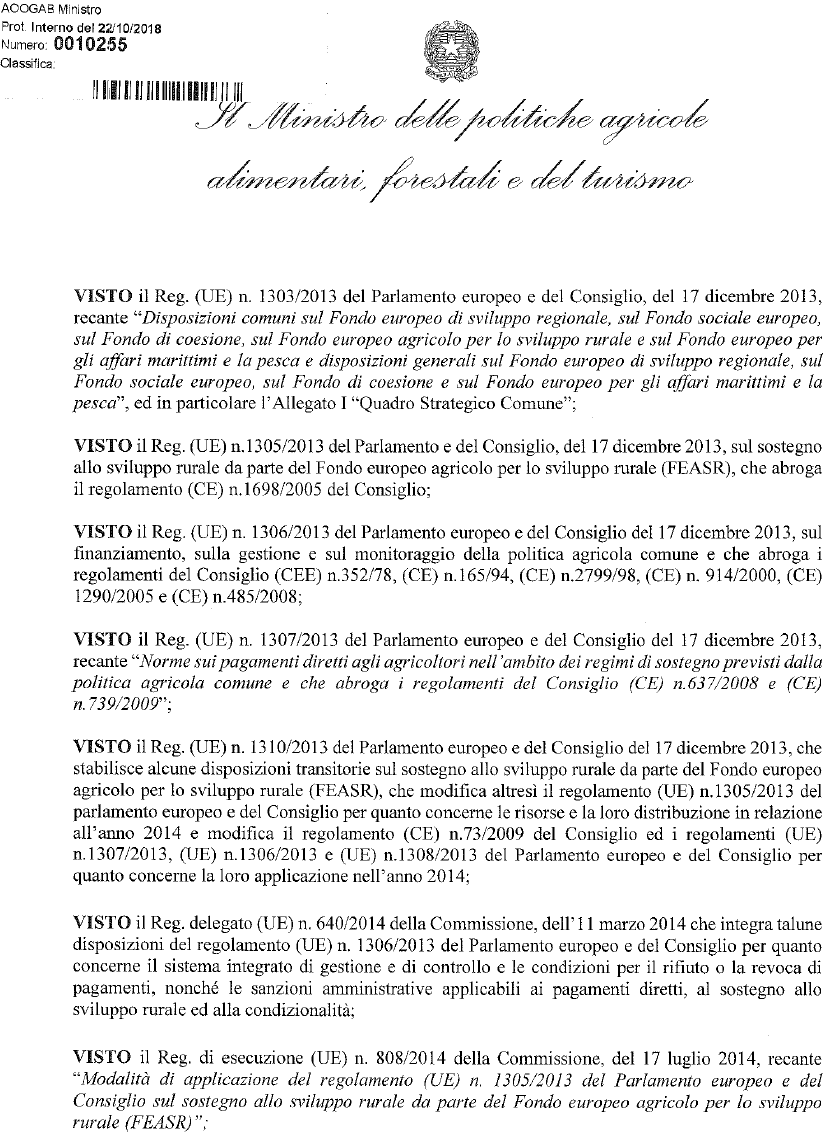 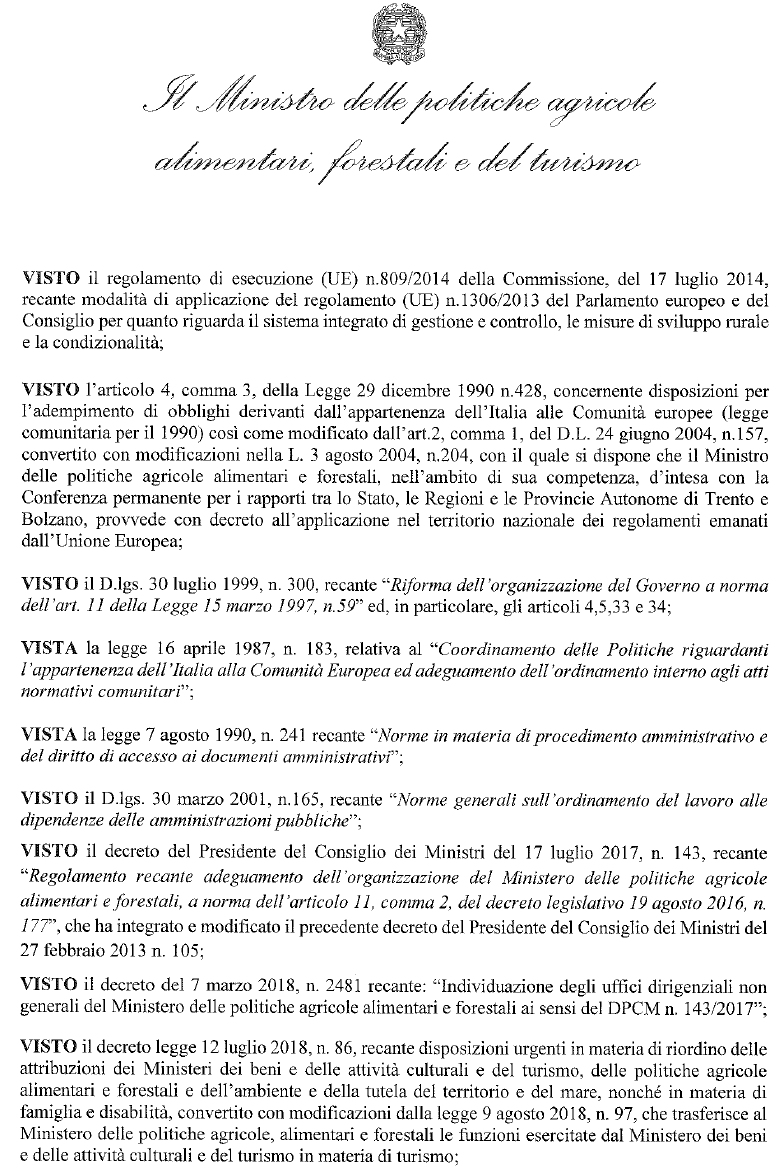 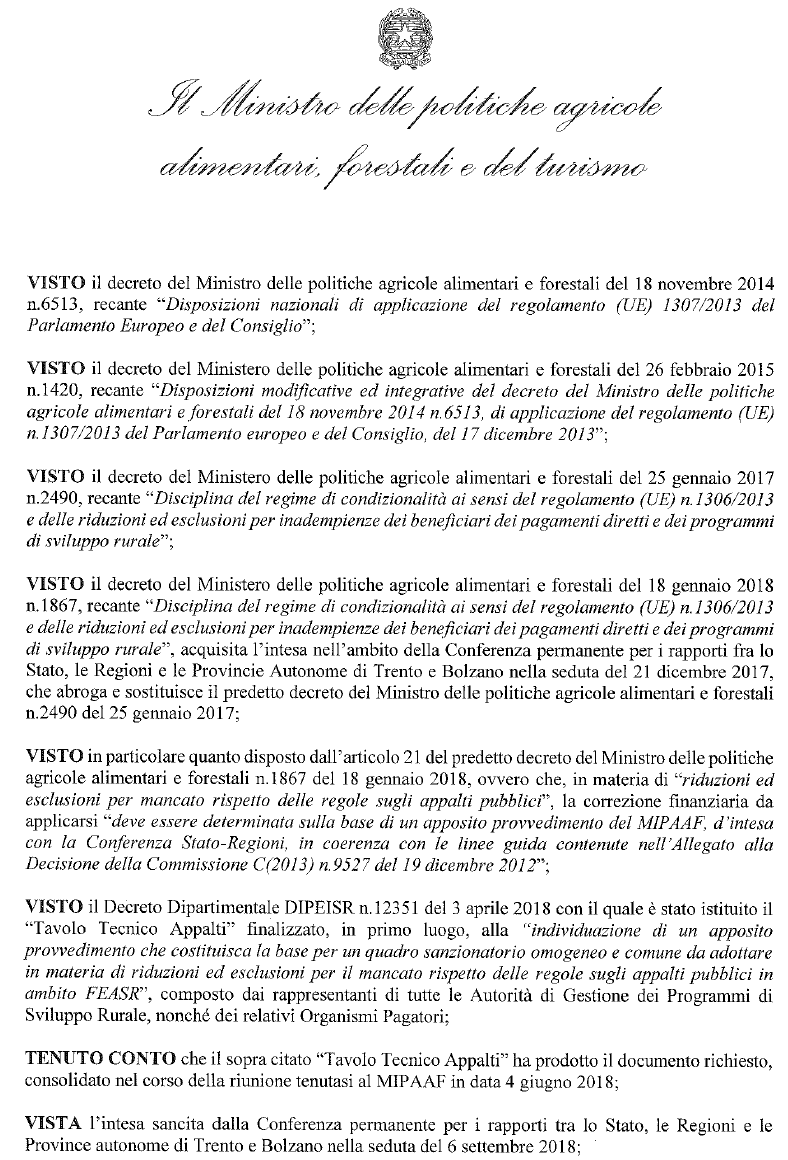 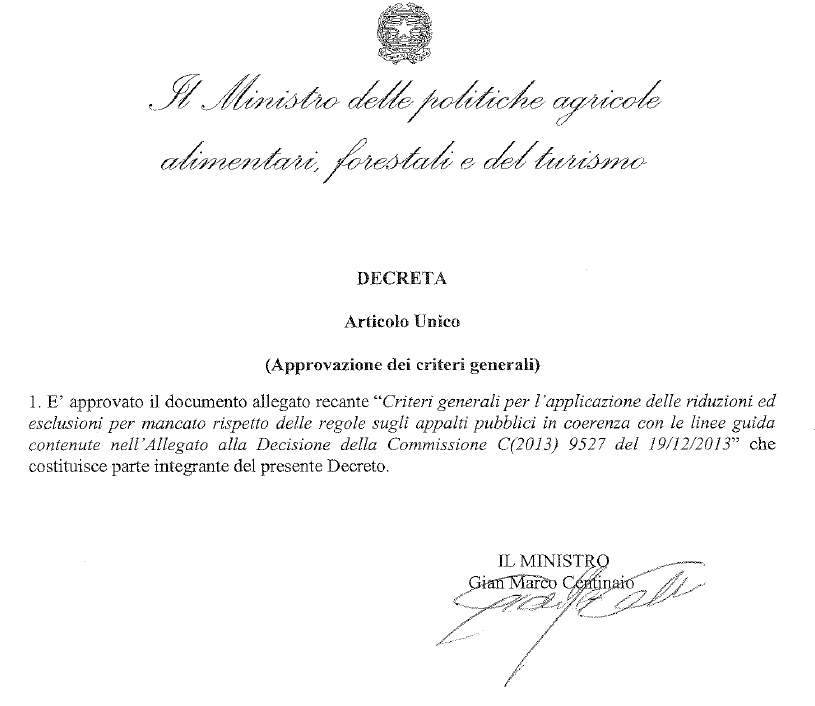 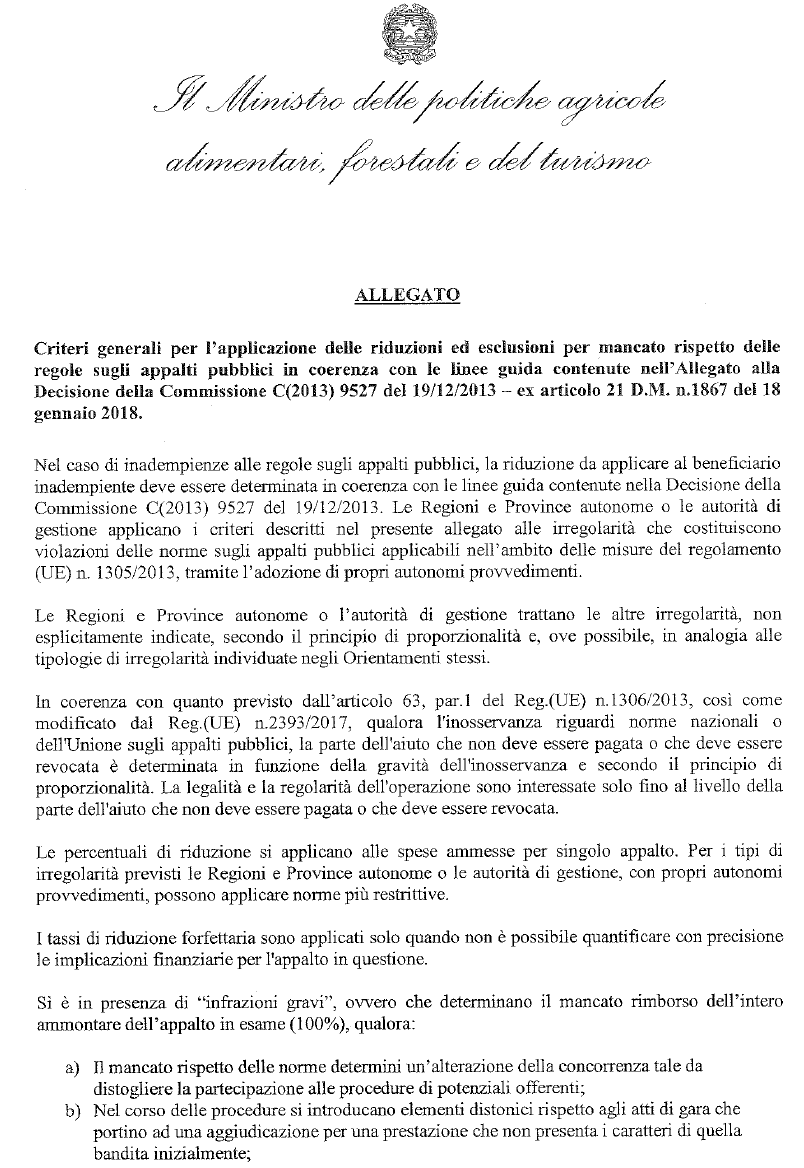 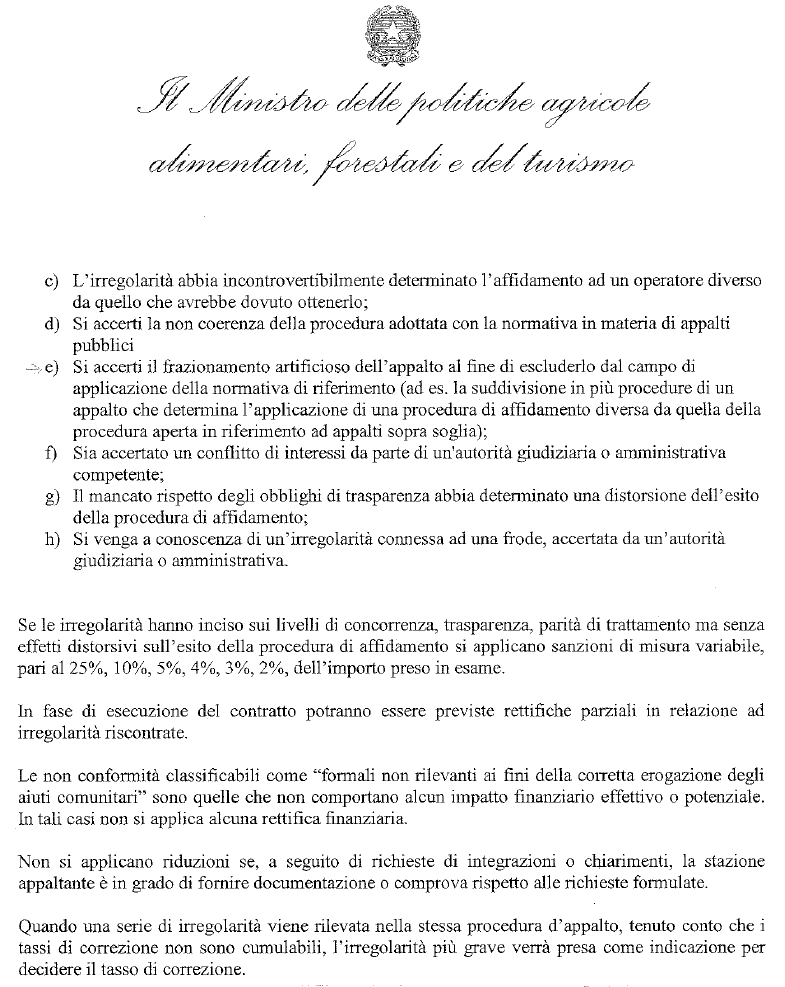 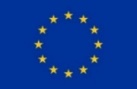 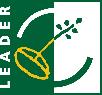 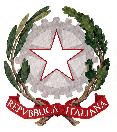 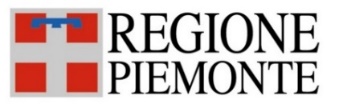 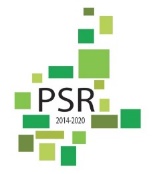 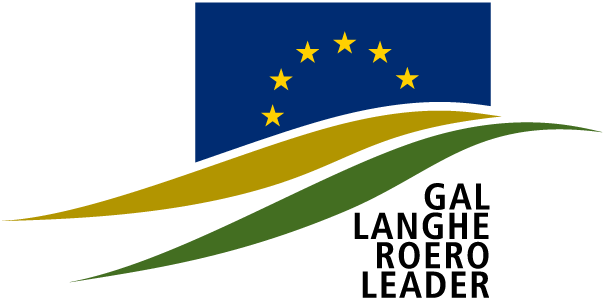 APPENDICE AArt. 61 del Reg. (UE) n. 1303/2013 (ENTRATE NETTE) APPENDICE B - Decreto del Ministero delle Politiche Agricole, Alimentari, Forestali e del Turismo prot. 10255 del 22.10.2018 su riduzioni ed esclusioni 